                                                                    دانشگاه علوم پزشکی و خدمات بهداشتی و درمانی زابل         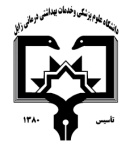                                                                                                     معاونت آموزشی                                                      مرکز مطالعات و توسعه آموزش علوم پزشکی دانشگاه علوم پزشکی                                                                                                                                                      فرم طرح درس روزانه*موارد مدنظر ارزشیابی: حضور فعال در کلاس           سئوالات کلاسی              امتحان میان ترم               پروژه درسی              کنفرانس – ترجمه            فعالیت علمی و گزارش کار           امتحان پایان نیمسال                 سایر*منابع درسی مورد استفاده : *هدف کلی درس : آشنایی با تجزیه و تحلیل و توصیف داده ها*شرح مختصری از درس : آمار توصیفی و آمار تحلیلی بصورت تئوری و عملی با نرم افزار آموزش داده خواهد شددانشکده:                  پزشکی                                                                                  نام مدرس:    دکتر مهدی افشاری                                                     رتبه علمی:  دانشیارنام درس: بهداشت 4                                 کد درس:                                    نوع درس(تئوری /عملی):    تئوری-عملی                               تعداد واحد :      1                    میزان ساعت : 17رشته تحصیلی فراگیران:           پزشکی                                                           مقطع تحصیلی فراگیران :                  دکترای حرفه ای                                     نیمسال ارائه درس:  اول 98-97شماره جلسه اهداف اختصاصی (رئوس مطالب همان جلسه)اهداف ویژه رفتاری همان جلسه(دانشجو پس از ارائه درس قادر خواهد بود)حیطه ایجاد تغییرات پس از آموزش          ( شناختی،روان حرکتی،عاطفی) روش های یاددهی-یادگیریمواد و وسایل آموزشی تکالیف دانشجو 1مروری بر مقیاسهای اندازه گیریانواع مقیاسها را طبقه بندی کند و تعاریف آنها را بیان نمایدانواع متغیرها را نام برده و کاربرد آنها را بیان نمایدمثالهای روشن و متفاوتی از انواع شاخصها و متغیرها بیان کرده و برای هرکدام تعدادی کاربرد شرح دهد.شناختیسخنرانی، تدریس مشارکتیکامپیوترتخته وایت بردویدئو پروژکتور و ....شماره جلسه اهداف اختصاصی (رئوس مطالب همان جلسه)اهداف ویژه رفتاری همان جلسه(دانشجو پس از ارائه درس قادر خواهد بود)حیطه ایجاد تغییرات پس از آموزش          ( شناختی،روان حرکتی،عاطفی) روش های یاددهی-یادگیریمواد و وسایل آموزشی تکالیف دانشجو 2مروری بر شاخصهای آماریشاخصهای توصیفی مرکزی را نام برده و تعریف کندشاخصهای توصیفی پراکندگی را نام برده و توضیح دهدشاخصهای توزیع مهم را نام برده و توضیح دهدنحوه محاسبه شاخصهای توصیفی را بیان کرده و مثالهایی در این رابطه انجام دهدنحوه برآورد شاخصهای توصیفی را برای متغیرهای کمی و کیفی بداندشناختیسخنرانی، تدریس مشارکتیکامپیوترتخته وایت بردویدئو پروژکتور و ....شماره جلسه اهداف اختصاصی (رئوس مطالب همان جلسه)اهداف ویژه رفتاری همان جلسه(دانشجو پس از ارائه درس قادر خواهد بود)حیطه ایجاد تغییرات پس از آموزش          ( شناختی،روان حرکتی،عاطفی) روش های یاددهی-یادگیریمواد و وسایل آموزشی تکالیف دانشجو 3مروری بر آزمون فرضفرضیه های صفر و آلترناتیو را در آمار تحلیلی بیان کندنحوه برآورد اندازه اثر در نمونه و تعمیم آن را به کل جامعه هدف شرح دهدنحوه تعیین معنی داری اندازه اثر و تفسیر آن را بداندشناختیسخنرانی، تدریس مشارکتیکامپیوترتخته وایت بردویدئو پروژکتور و ....شماره جلسه اهداف اختصاصی (رئوس مطالب همان جلسه)اهداف ویژه رفتاری همان جلسه(دانشجو پس از ارائه درس قادر خواهد بود)حیطه ایجاد تغییرات پس از آموزش          ( شناختی،روان حرکتی،عاطفی) روش های یاددهی-یادگیریمواد و وسایل آموزشی تکالیف دانشجو 4خطای نوع اول و دومخطای اول و دوم را در آمار تحلیلی شرح دهدنحوه تاثیر این دو نوع خطای آماری را در آزمونها و برآوردها و نیز تعیین حجم نمونه بیان کند.شناختیسخنرانی، تدریس مشارکتیکامپیوترتخته وایت بردویدئو پروژکتور و ....شماره جلسه اهداف اختصاصی (رئوس مطالب همان جلسه)اهداف ویژه رفتاری همان جلسه(دانشجو پس از ارائه درس قادر خواهد بود)حیطه ایجاد تغییرات پس از آموزش          ( شناختی،روان حرکتی،عاطفی) روش های یاددهی-یادگیریمواد و وسایل آموزشی تکالیف دانشجو 5آزمونهای فرضآزمونهای آماری برآورد اختلاف را شرح دهدآزمونهای آماری برآورد اختلاف را شرح دهدانواع آزمونهای هر یک از دو گروه بالا را بیان کندبرای هرکدام از آزمونهای آماری بالا مثالهای کاربردی ذکر کندشناختیسخنرانی، تدریس مشارکتیکامپیوترتخته وایت بردویدئو پروژکتور و ....شماره جلسه اهداف اختصاصی (رئوس مطالب همان جلسه)اهداف ویژه رفتاری همان جلسه(دانشجو پس از ارائه درس قادر خواهد بود)حیطه ایجاد تغییرات پس از آموزش          ( شناختی،روان حرکتی،عاطفی) روش های یاددهی-یادگیریمواد و وسایل آموزشی تکالیف دانشجو 6کار با نرم افزار SPSS (قسمت اول)عملیات  وارد کردن داده، ویرایش داده و ایجاد یک بانک داده و ذخیره کردن آن را انجام دهددر نرم افزار SPSS متغیرهای جدید ایجاد کند و روی آنها عملیاتی مانند تغییر کد- ترکیب و ...انجام دهدنحوه compute  کردن و  split کردن متغیرها را بداند و انجام دهدشناختیسخنرانی، تدریس مشارکتیکامپیوترتخته وایت بردویدئو پروژکتور و ....شماره جلسه اهداف اختصاصی (رئوس مطالب همان جلسه)اهداف ویژه رفتاری همان جلسه(دانشجو پس از ارائه درس قادر خواهد بود)حیطه ایجاد تغییرات پس از آموزش          ( شناختی،روان حرکتی،عاطفی) روش های یاددهی-یادگیریمواد و وسایل آموزشی تکالیف دانشجو 7کار با نرم افزار SPSS  (قسمت دوم)عملیات  وارد کردن داده، ویرایش داده و ایجاد یک بانک داده و ذخیره کردن آن را انجام دهددر نرم افزار SPSS متغیرهای جدید ایجاد کند و روی آنها عملیاتی مانند تغییر کد- ترکیب و ...انجام دهدنحوه compute  کردن و  split کردن متغیرها را بداند و انجام دهدشناختیسخنرانی، تدریس مشارکتیکامپیوترتخته وایت بردویدئو پروژکتور و ....شماره جلسه اهداف اختصاصی (رئوس مطالب همان جلسه)اهداف ویژه رفتاری همان جلسه(دانشجو پس از ارائه درس قادر خواهد بود)حیطه ایجاد تغییرات پس از آموزش          ( شناختی،روان حرکتی،عاطفی) روش های یاددهی-یادگیریمواد و وسایل آموزشی تکالیف دانشجو 8کار با نرم افزار SPSS  (قسمت سوم)آزمون independent t test  را انجام داده و نتایج را تفسیر نمایدآزمون CHI2 را انجام داده و نتایج را تفسیر کندآزمون correlation را انجام داده نتایج را تفسیر نمایدشناختیسخنرانی، تدریس مشارکتیکامپیوترتخته وایت بردویدئو پروژکتور و ....